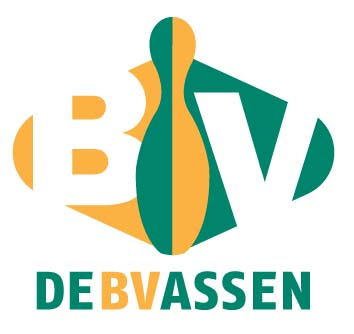   BVA ZOMERLEAGUE 2023 